PIEŅEMTIE TEKSTIP8_TA(2018)0044Apdrošināšanas izplatīšana: dalībvalstu transponēšanas pasākumu piemērošanas datums ***IEkonomikas un monetārā komitejaPE616.572Eiropas Parlamenta 2018. gada 1. marta normatīvā rezolūcija par priekšlikumu Eiropas Parlamenta un Padomes direktīvai, ar ko groza Direktīvu (ES) 2016/97 attiecībā uz dalībvalstu transponēšanas pasākumu piemērošanas datumu (COM(2017)0792 – C8-0449/2017 – 2017/0350(COD))(Parastā likumdošanas procedūra: pirmais lasījums)Eiropas Parlaments,–	ņemot vērā Komisijas priekšlikumu Eiropas Parlamentam un Padomei (COM(2017)0792),–	ņemot vērā Līguma par Eiropas Savienības darbību 294. panta 2. punktu, 53. panta 1. punktu un 62. pantu, saskaņā ar kuriem Komisija tam ir iesniegusi priekšlikumu (C8-0449/2017),–	ņemot vērā Līguma par Eiropas Savienības darbību 294. panta 3. punktu,–	ņemot vērā provizorisko vienošanos, kuru atbildīgā komiteja apstiprinājusi saskaņā ar Reglamenta 69.f panta 4. punktu, un Padomes pārstāvja 2018. gada 14. februāra vēstulē pausto apņemšanos apstiprināt Eiropas Parlamenta nostāju saskaņā ar Līguma par Eiropas Savienības darbību 294. panta 4. punktu,–	ņemot vērā Reglamenta 59. pantu,–	ņemot vērā Ekonomikas un monetārās komitejas ziņojumu (A8-0024/2018),A.	tā kā steidzamības apsvērumi pamato balsošanu, pirms ir beidzies astoņu nedēļu termiņš, kas noteikts Protokola Nr. 2 par subsidiaritātes principa un proporcionalitātes principa piemērošanu 6. pantā,1.	pieņem pirmajā lasījumā turpmāk izklāstīto nostāju;2.	prasa Komisijai priekšlikumu Parlamentam iesniegt vēlreiz, ja tā savu priekšlikumu aizstāj, būtiski groza vai ir paredzējusi to būtiski grozīt;3.	uzdod priekšsēdētājam Parlamenta nostāju nosūtīt Padomei un Komisijai, kā arī dalībvalstu parlamentiem.P8_TC1-COD(2017)0350Eiropas Parlamenta nostāja, pieņemta pirmajā lasījumā 2018. gada 1. martā, lai pieņemtu Eiropas Parlamenta un Padomes Direktīvu (ES) 2018/..., ar ko groza Direktīvu (ES) 2016/97 attiecībā uz dalībvalstu transponēšanas pasākumu piemērošanas datumu (Tā kā starp Parlamentu un Padomi tika panākta vienošanās, Parlamenta nostāja atbilst galīgajam tiesību aktam Lēmumam (ES) 2018/411.)Eiropas Parlaments2014-2019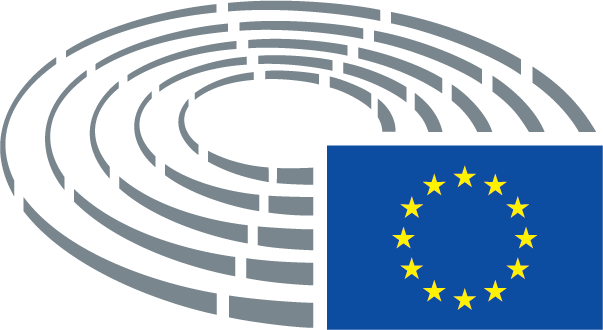 